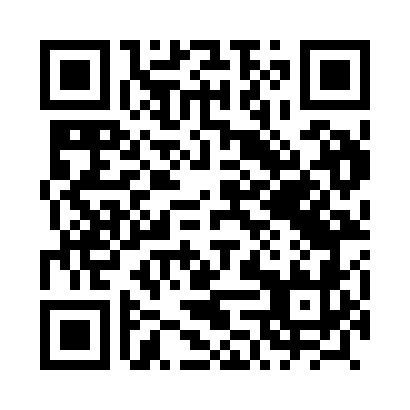 Prayer times for Zabelcze, PolandWed 1 May 2024 - Fri 31 May 2024High Latitude Method: Angle Based RulePrayer Calculation Method: Muslim World LeagueAsar Calculation Method: HanafiPrayer times provided by https://www.salahtimes.comDateDayFajrSunriseDhuhrAsrMaghribIsha1Wed2:415:0612:305:367:5410:092Thu2:375:0412:305:377:5610:123Fri2:345:0212:295:387:5710:154Sat2:315:0012:295:397:5910:185Sun2:274:5912:295:408:0110:216Mon2:244:5712:295:418:0210:247Tue2:204:5512:295:428:0410:278Wed2:164:5412:295:438:0510:309Thu2:144:5212:295:448:0710:3310Fri2:144:5012:295:458:0810:3611Sat2:134:4912:295:458:1010:3712Sun2:124:4712:295:468:1110:3813Mon2:124:4612:295:478:1310:3814Tue2:114:4412:295:488:1410:3915Wed2:114:4312:295:498:1610:3916Thu2:104:4112:295:508:1710:4017Fri2:104:4012:295:518:1910:4118Sat2:094:3912:295:518:2010:4119Sun2:094:3712:295:528:2110:4220Mon2:084:3612:295:538:2310:4321Tue2:084:3512:295:548:2410:4322Wed2:074:3412:295:558:2510:4423Thu2:074:3312:295:558:2710:4424Fri2:064:3112:295:568:2810:4525Sat2:064:3012:305:578:2910:4626Sun2:064:2912:305:588:3110:4627Mon2:054:2812:305:588:3210:4728Tue2:054:2712:305:598:3310:4729Wed2:054:2712:306:008:3410:4830Thu2:054:2612:306:008:3510:4831Fri2:044:2512:306:018:3610:49